online lessons – lIIIPinte o desenho de acordo com as instruções. Leia com atenção e dê bom acabamento à pintura!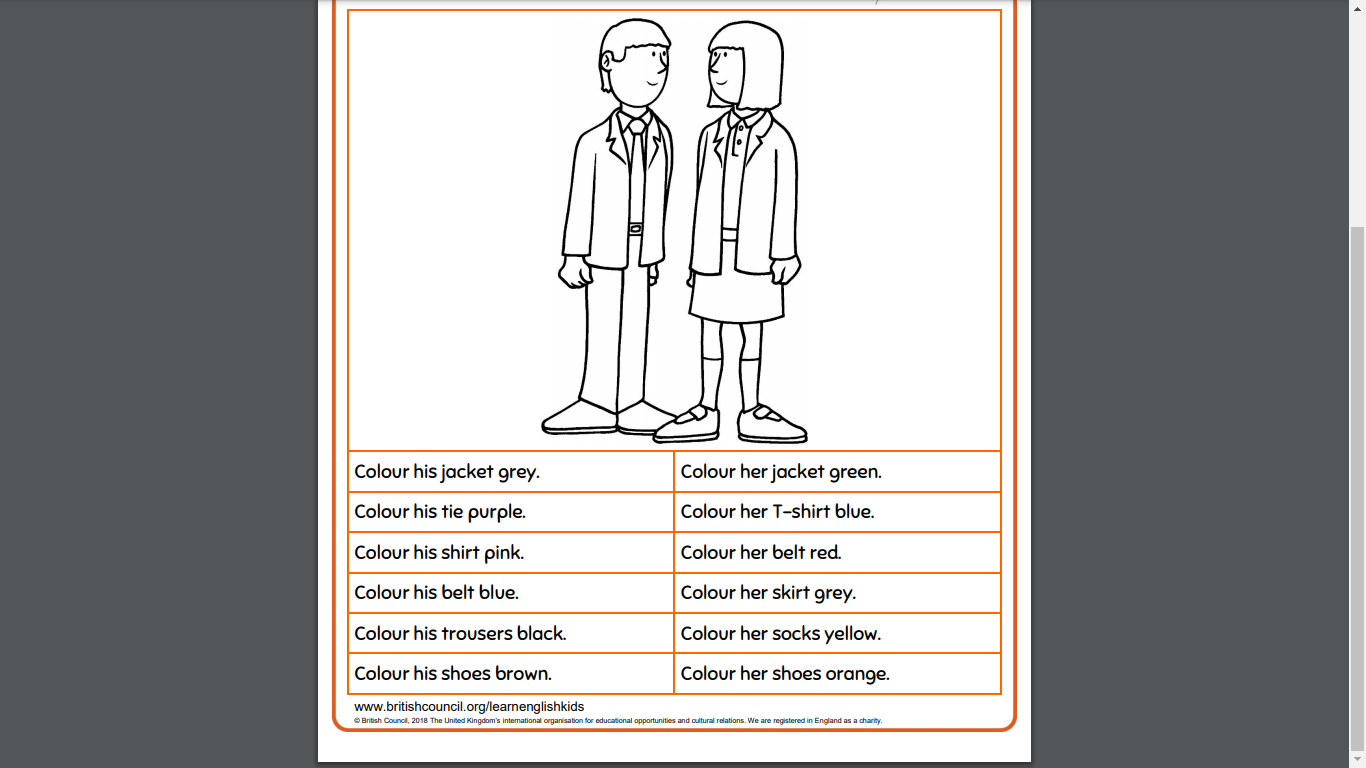 